Vom Anspruchsteller auszufüllen:Name: 							Telef	 Telefon:Adresse: 			Ort: 				   IBAN:							E-  Bank: 	E-Mail: 	Das Produkt wurde gekauft bei der Konditorei:Datum: 			 Filialstandort:  Uhrzeit:				 Zeugen, Fotos,				 Kassenbon:Produkt: 							Zum            Preis:Schilderung des Schadenhergangs:Es werden folgende Ansprüche geltend gemacht:Name und Anschrift des behandelnden Arztes:Ich bin einverstanden, dass Ihnen die behandelnden Ärzte alle erforderlichen Auskünfte erteilen.Vorstehende Angaben sind nach bestem Wissen wahrheitsgemäß erfolgt.Datum:	.......................					Unterschrift: .....................................................Vom Konditoreibetrieb auszufüllen:Versicherungsgesellschaft:					Polizzen-Nummer: Zusätzliche Angaben des versicherten Betriebes:Datum:	.......................		Firmenmäßige Unterschrift: 	............................................................SCHADENMELDEFORMULARErstellt vom Verband der Versicherungsunternehmen Österreichsund dem Bundesverband der Konditoren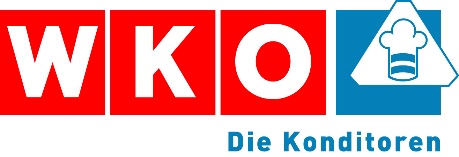 